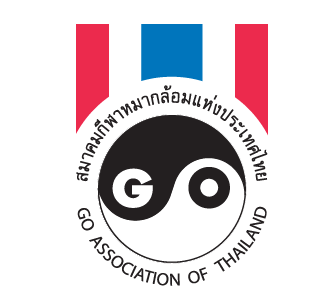 กำหนดการแข่งขันคัดเลือกตัวแทนประเทศไทย
รายการ The 15th Korea Prime minister Cup Baduk Championship
วันที่ 20 มิถุนายน 2563

08.30 น.			เข้าระบบ Zoom
08.50 น.			ชี้แจงกฏ กติกา และทำการจับคู่แข่งขัน
09.00 - 11.30 น.		เริ่มการแข่งขันรายการที่ 1
11.30 - 12.30 น.		พักกลางวัน
12.30 - 15.00 น.		เริ่มการแข่งขันรายการที่ 2
15.30 - 18.00 น.		เริ่มการแข่งขันรายการที่ 3วันที่ 21 มิถุนายน 2563

08.30 น.			เข้าระบบ Zoom
09.00 - 11.30 น.		เริ่มการแข่งขันรายการที่ 4
11.30 - 12.30 น.		พักกลางวัน
12.30 - 15.00 น.		เริ่มการแข่งขันรายการที่ 5
15.30 - 18.00 น.		เริ่มการแข่งขันรายการที่ 6
18.00 น.			สรุปผลการแข่งขัน*** กำหนดการอาจมีการเปลี่ยนแปลงตามความเหมาะสม